Western Area Power Administration Sierra Nevada Region2009Annual Ten-Year Transmission Plan Assessment Report Report Attachment 5NERC Planning Standard TPL-003October 30, 2009For information or questions regarding this Transmission Assessment Report, please contact Larry Tobias via (916) 353-4766 or email at Tobias@wapa.com Attachment 5:  Category C (NERC Planning Standard TPL-003): Double Element Outages, (N-2) Power Flow , Post-Transient and Dynamic Stability Plots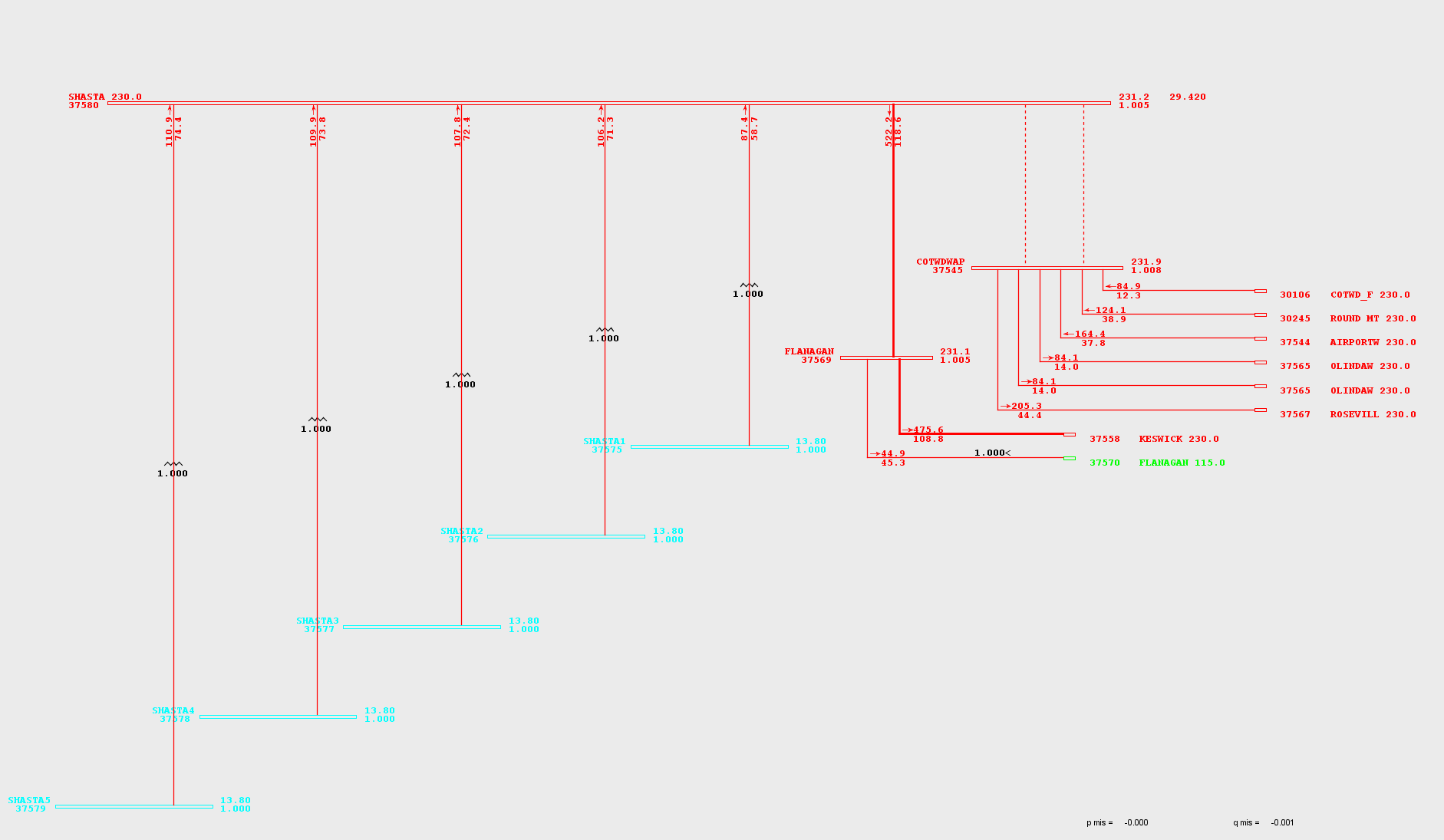 Figure 5-1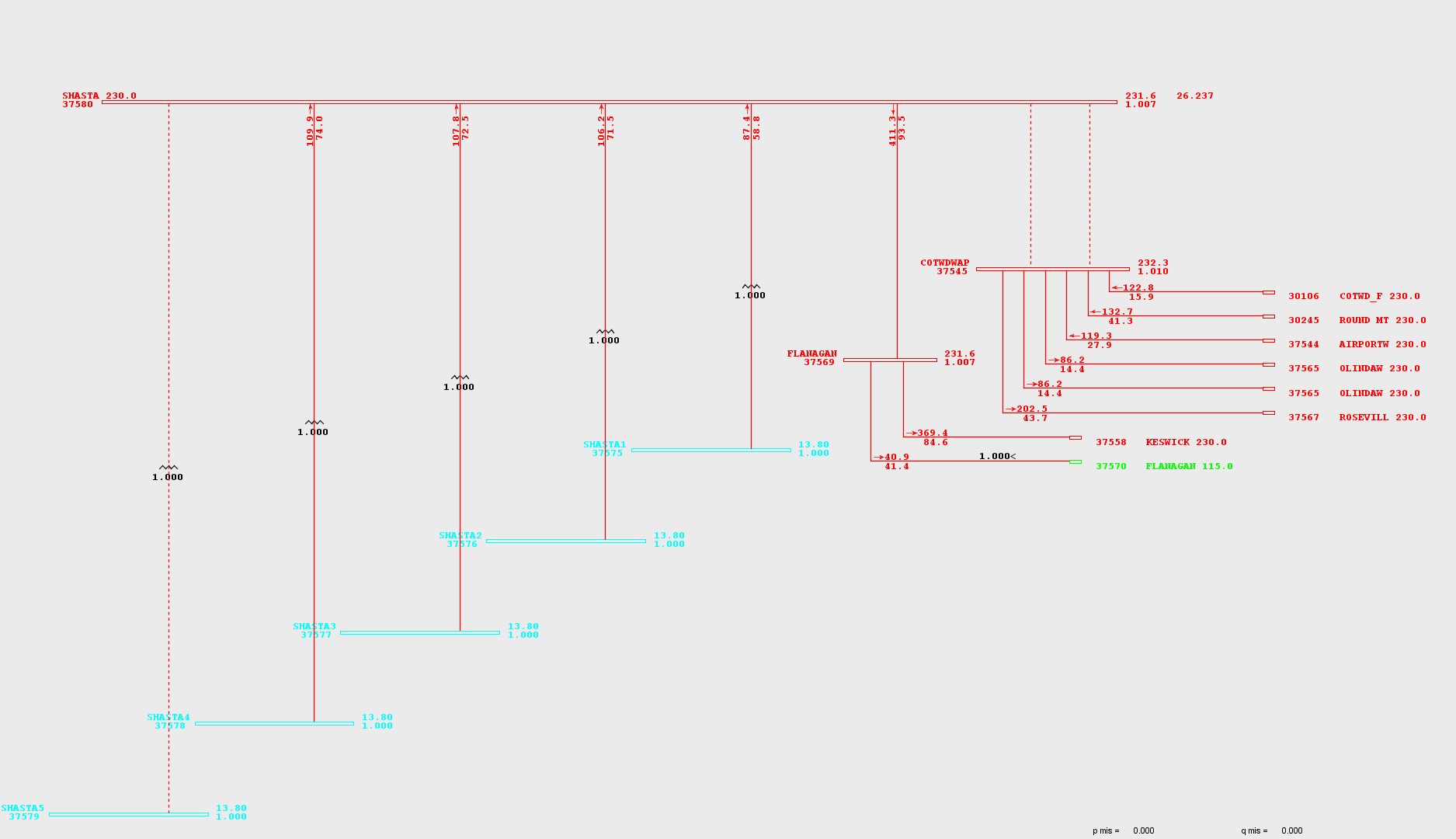 Figure 5-2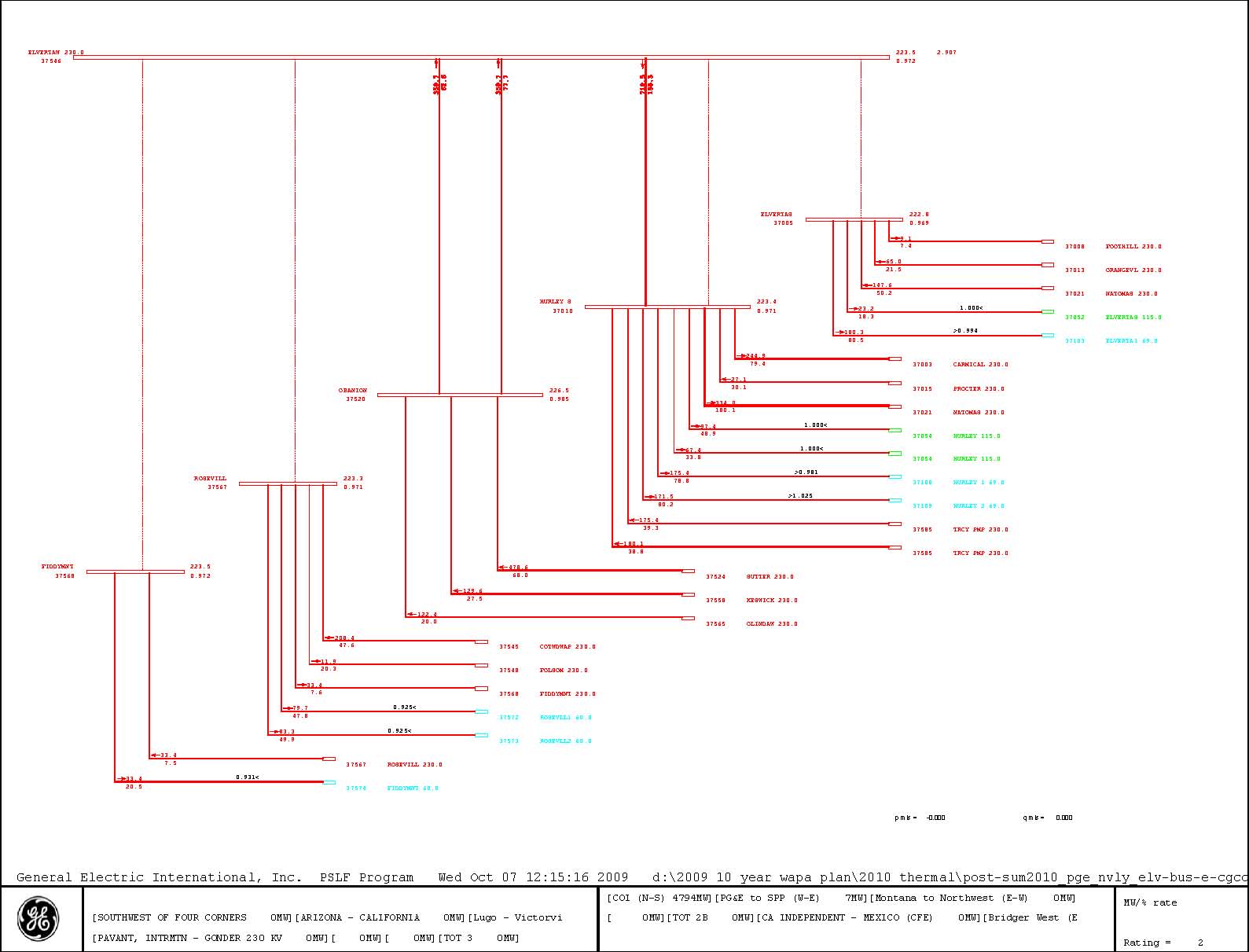 Figure 5-3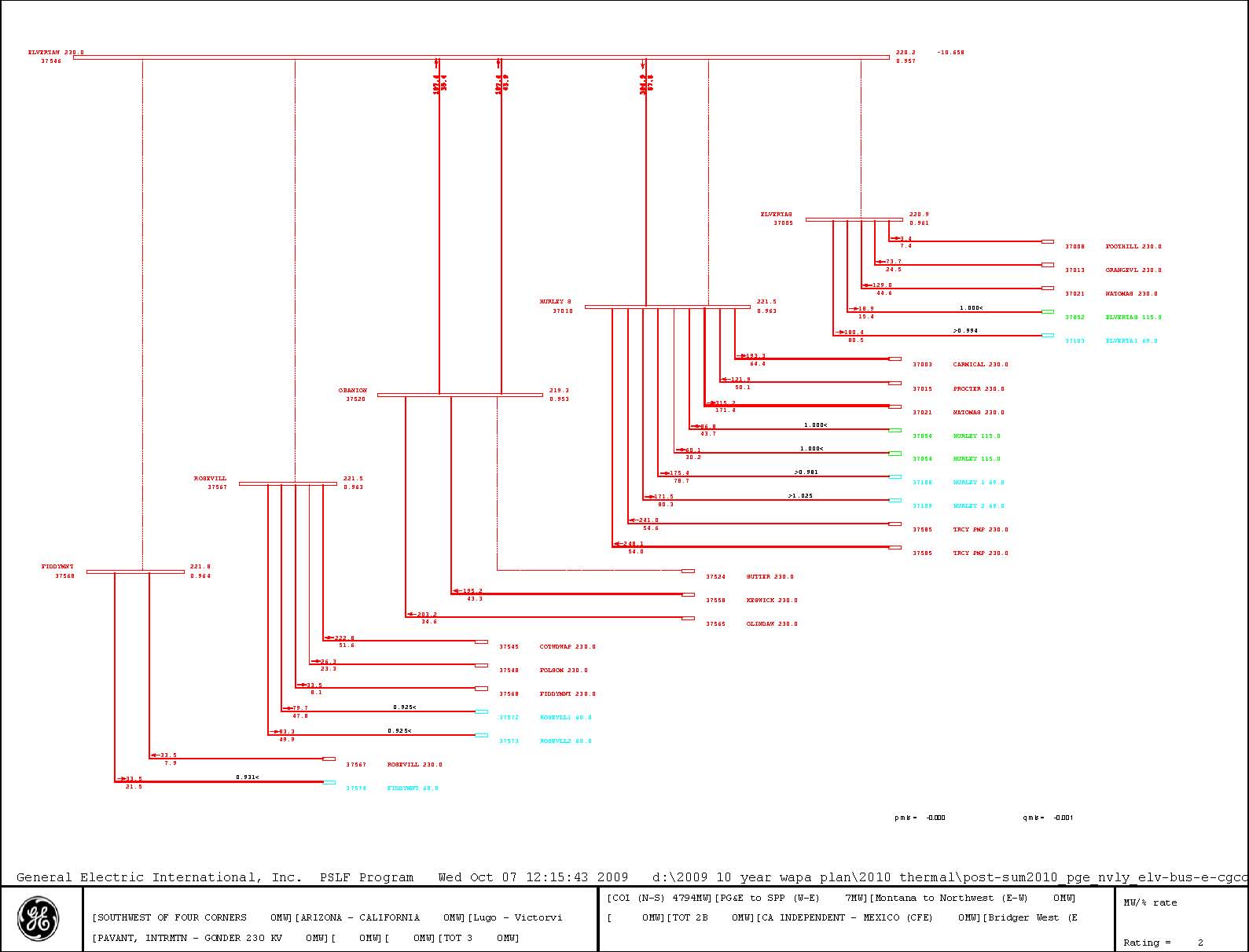 Figure 5-4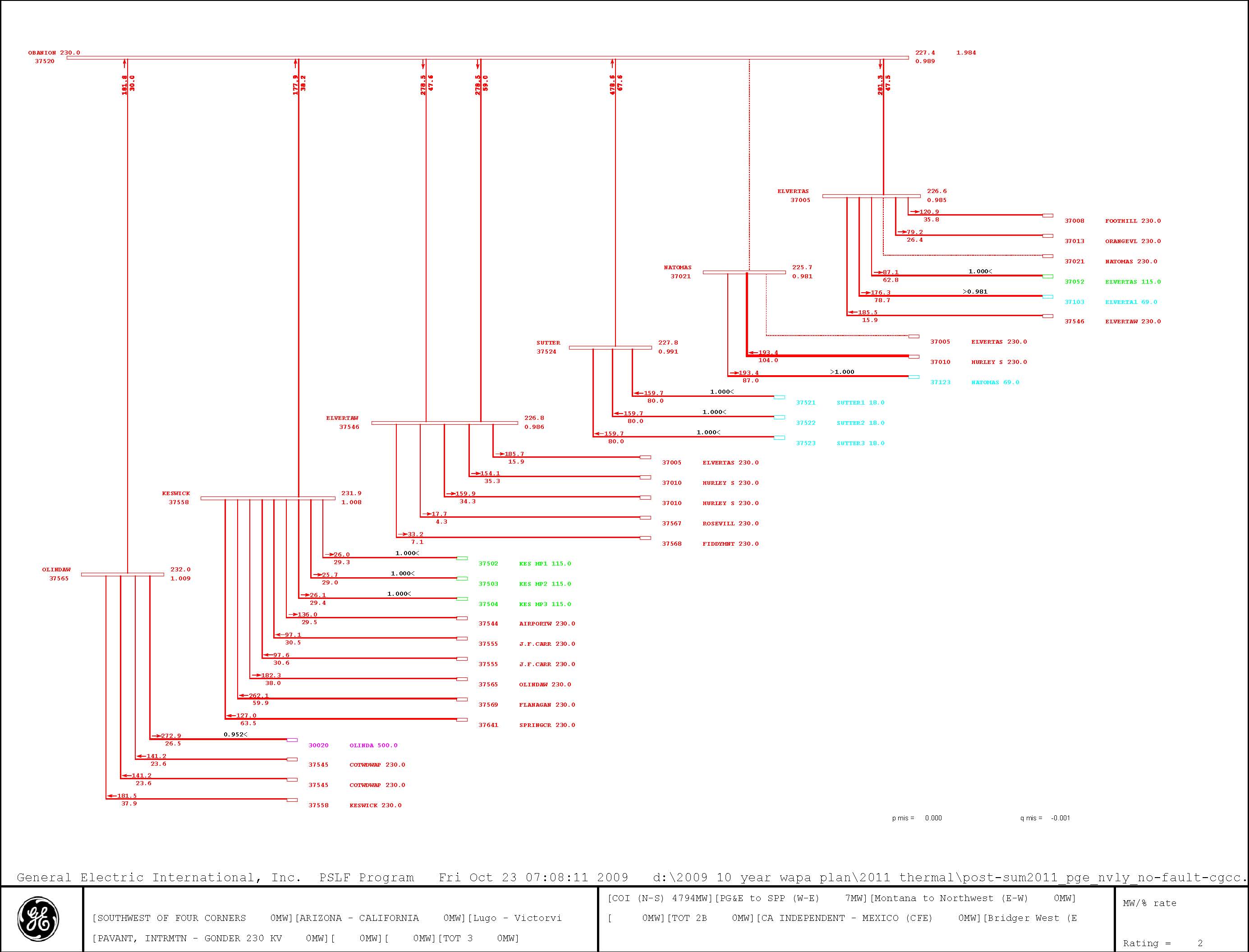 Figure 5-5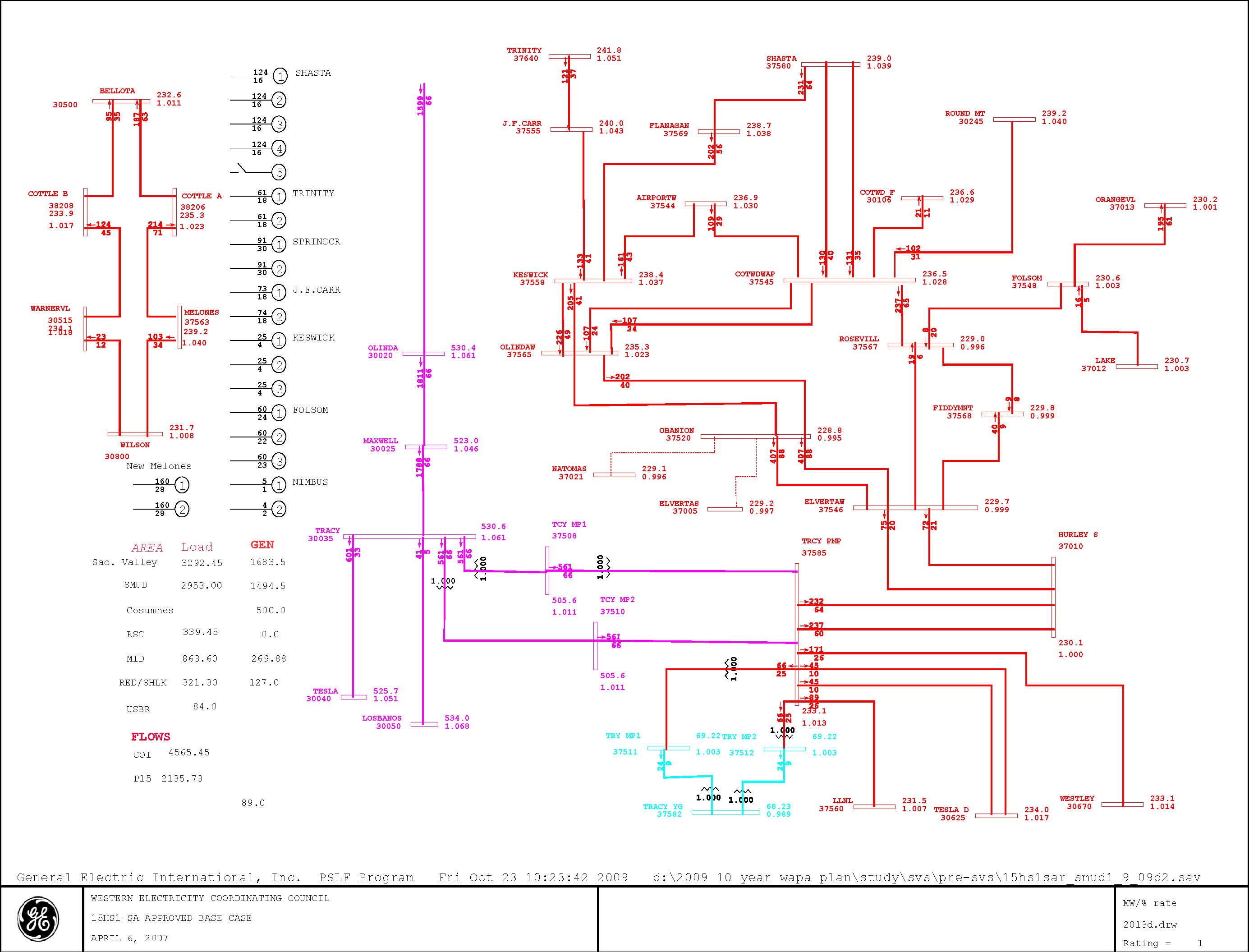 Figure 5-6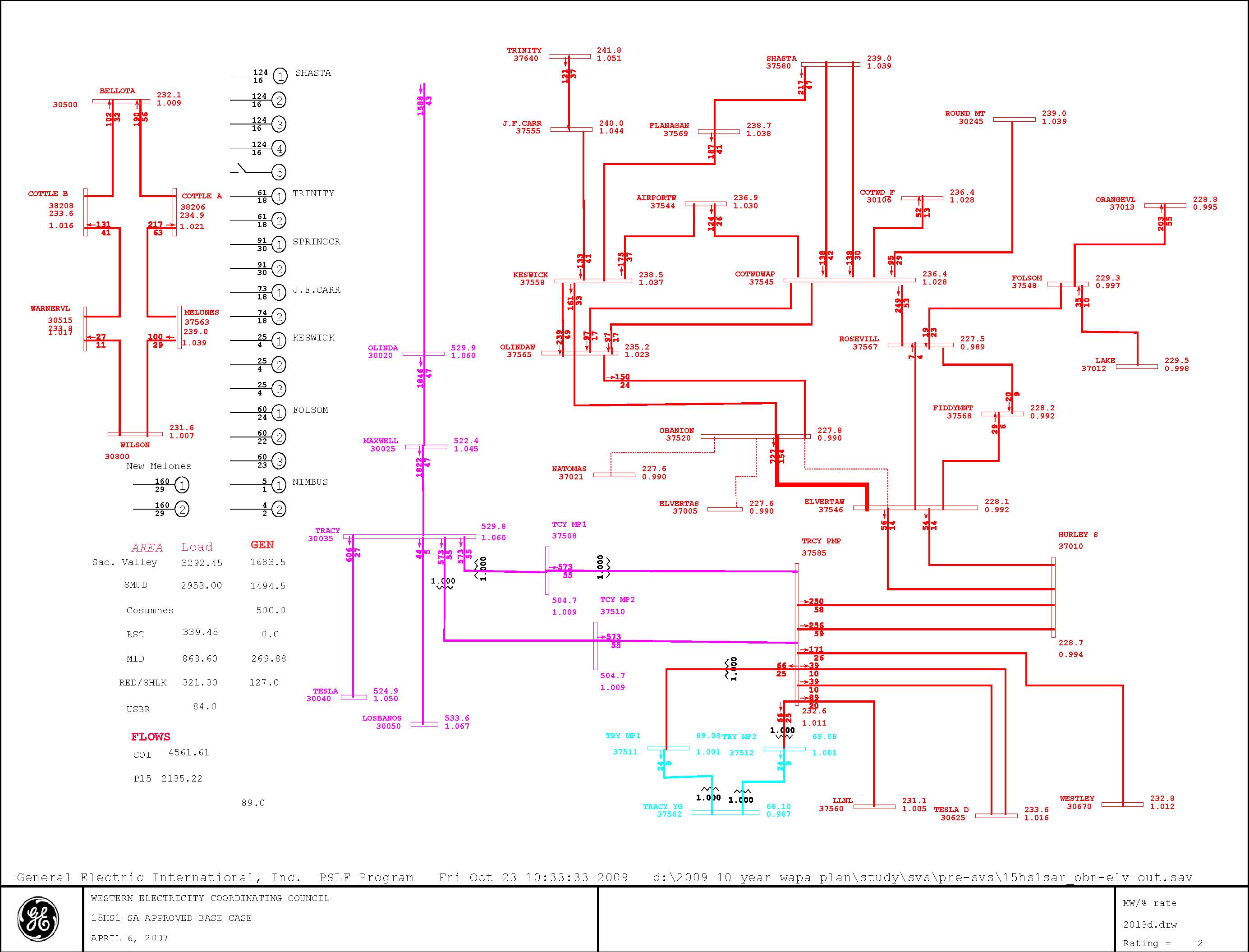 Figure 5-7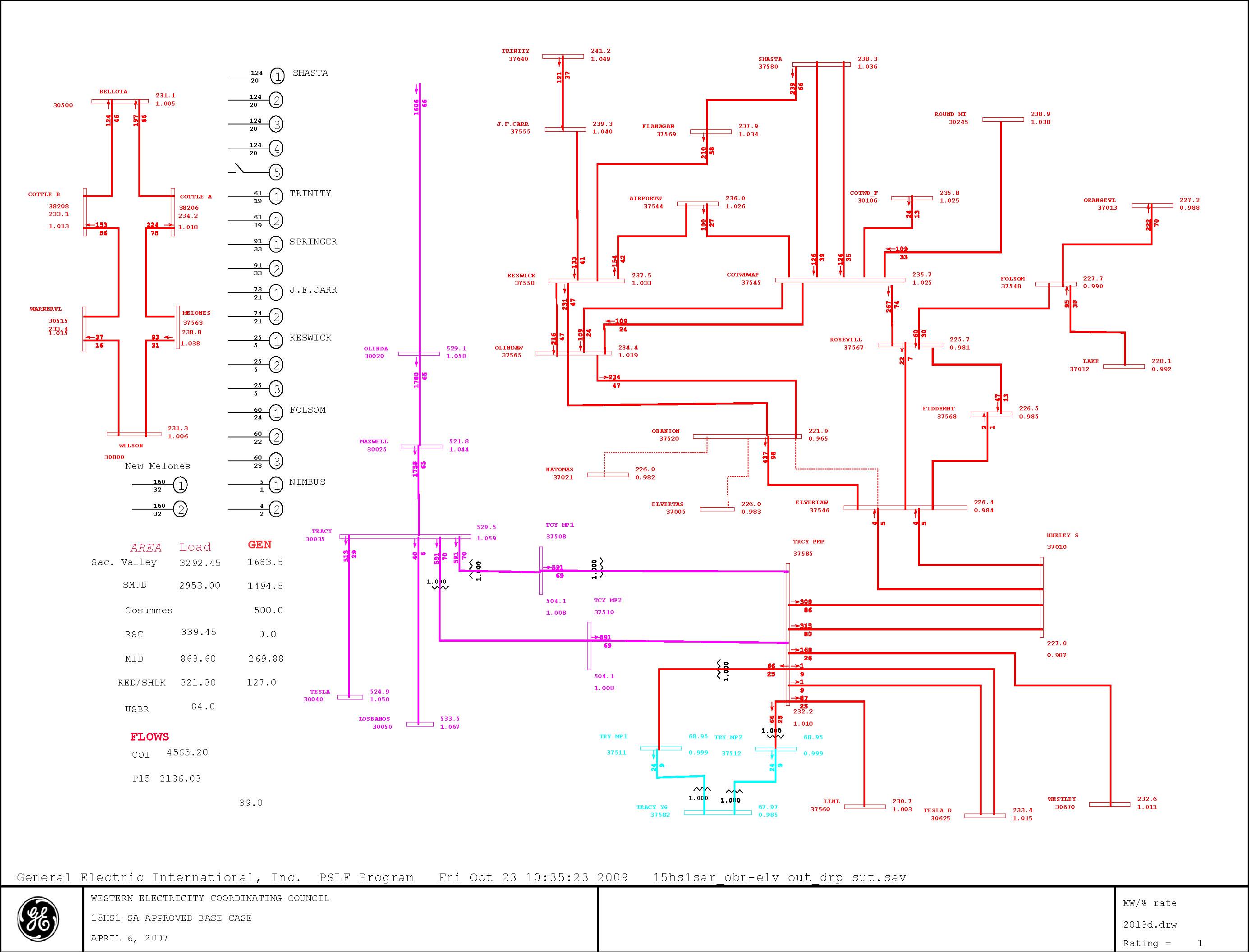 Figure 5-8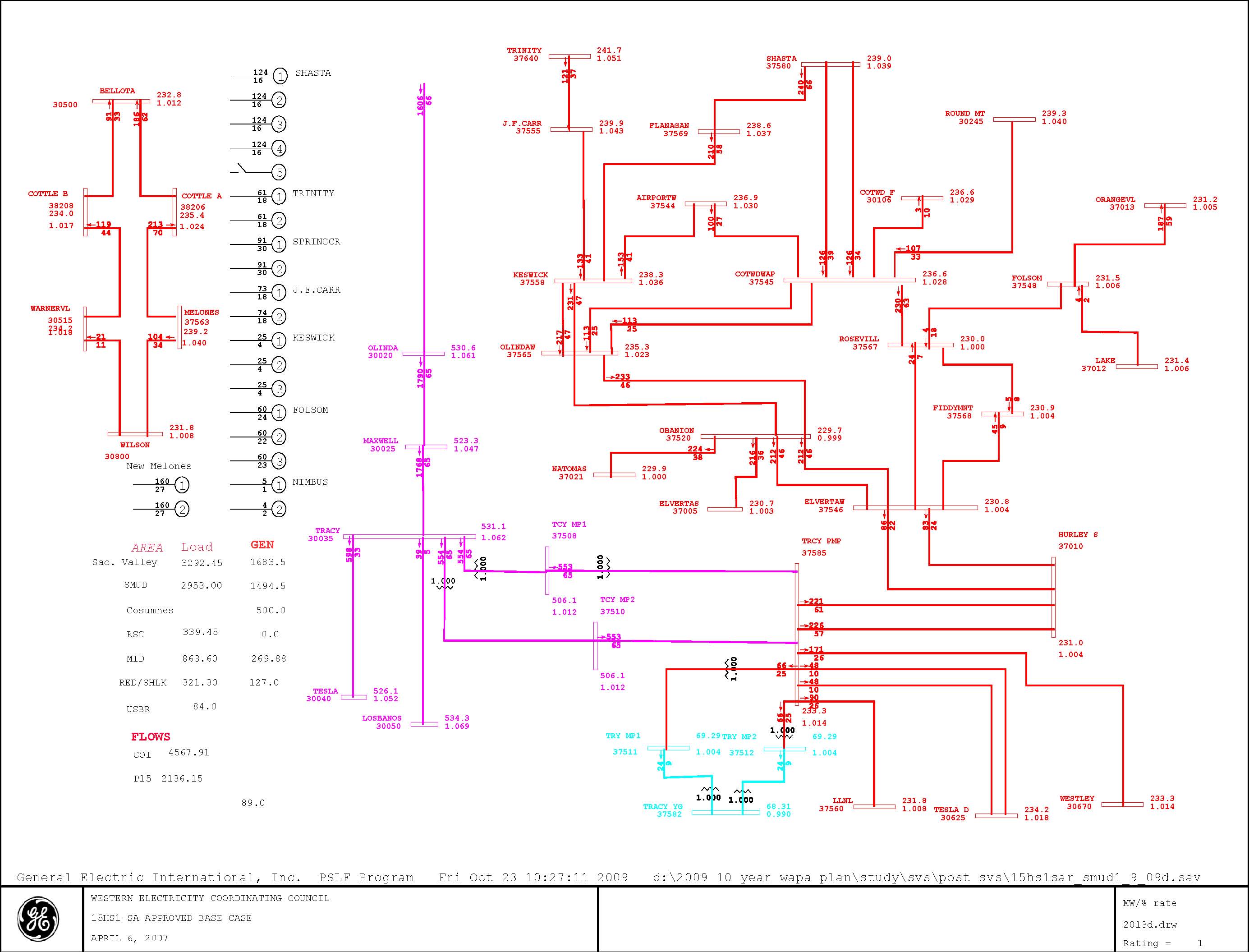 Figure 5-9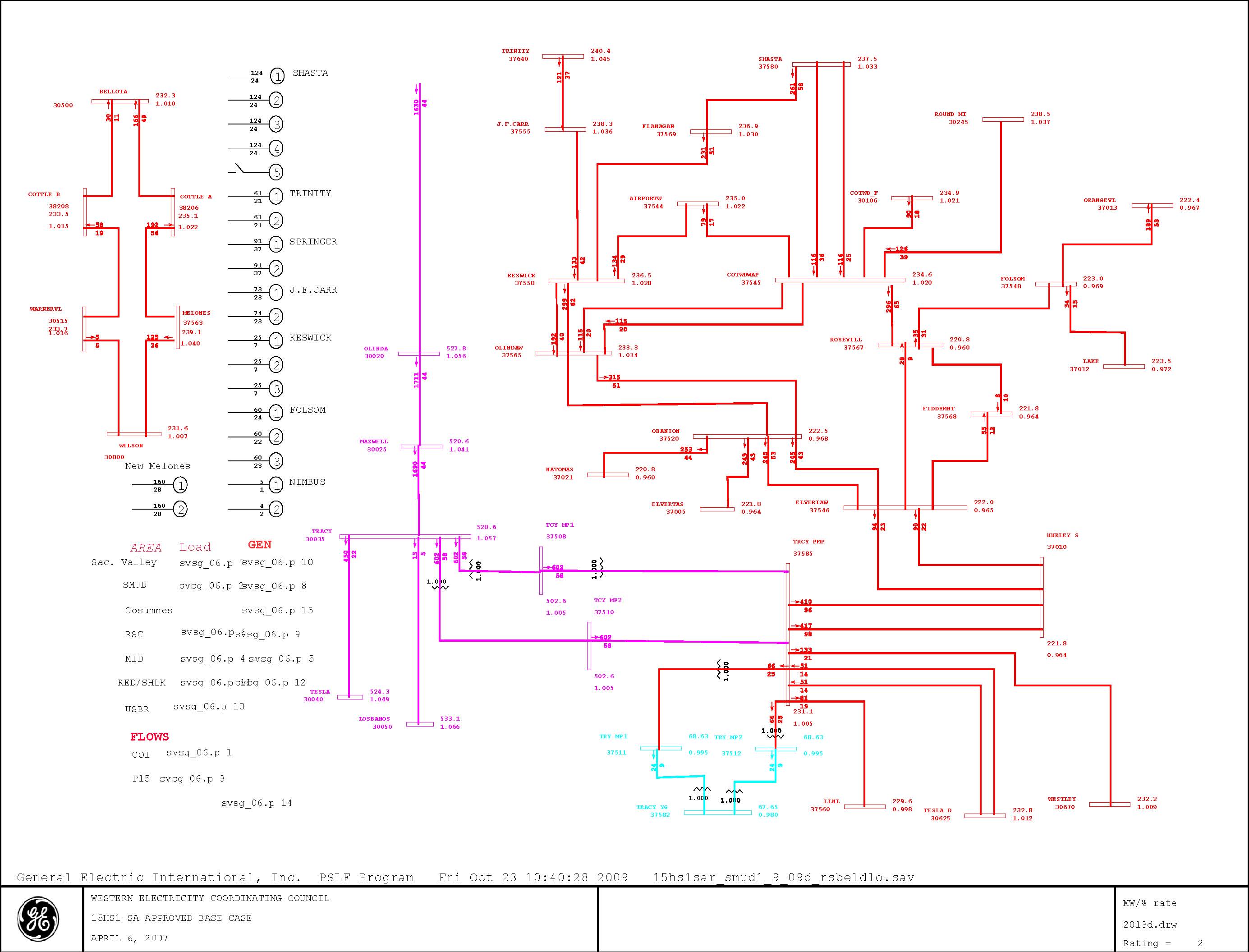 Figure 5-10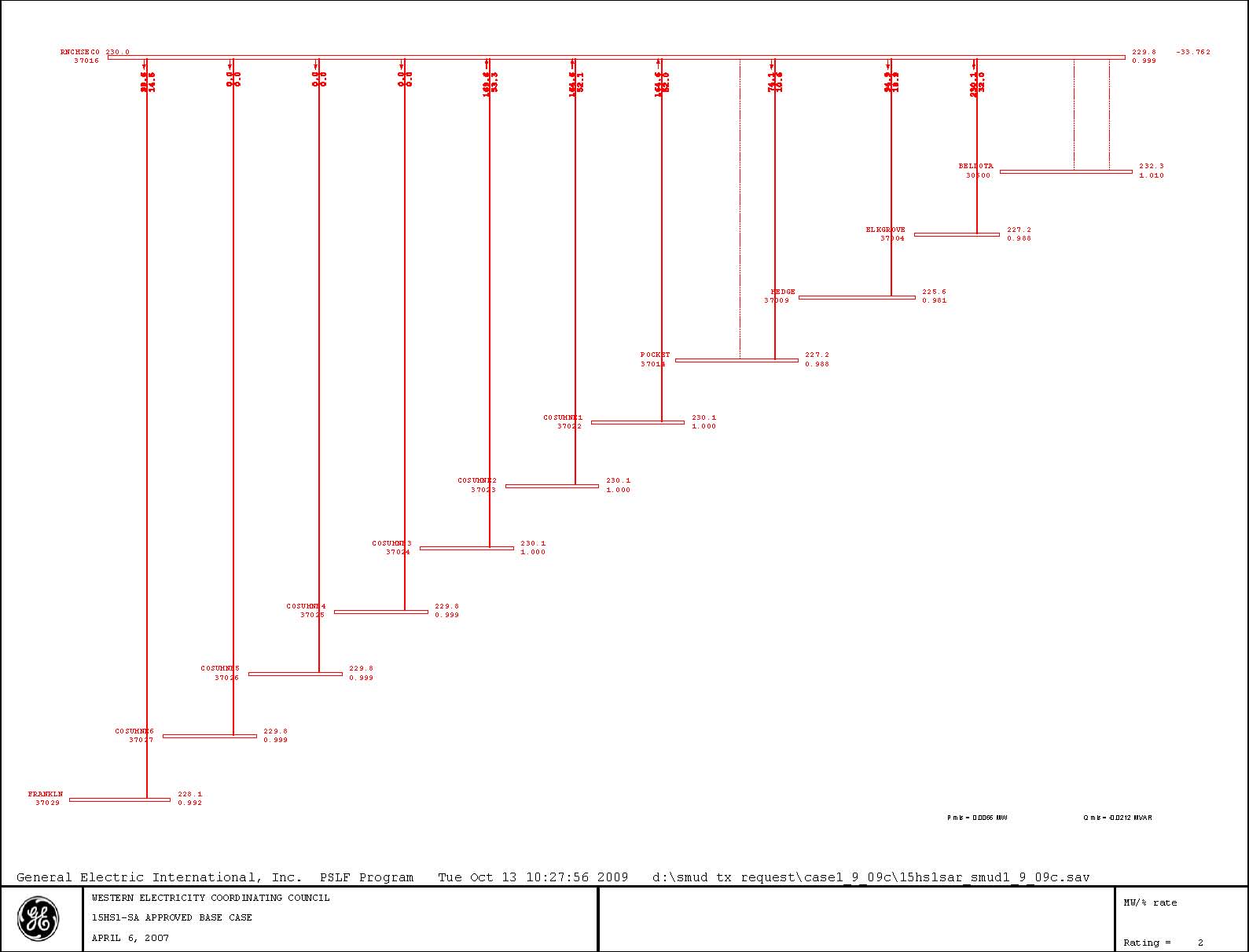 Figure 5-11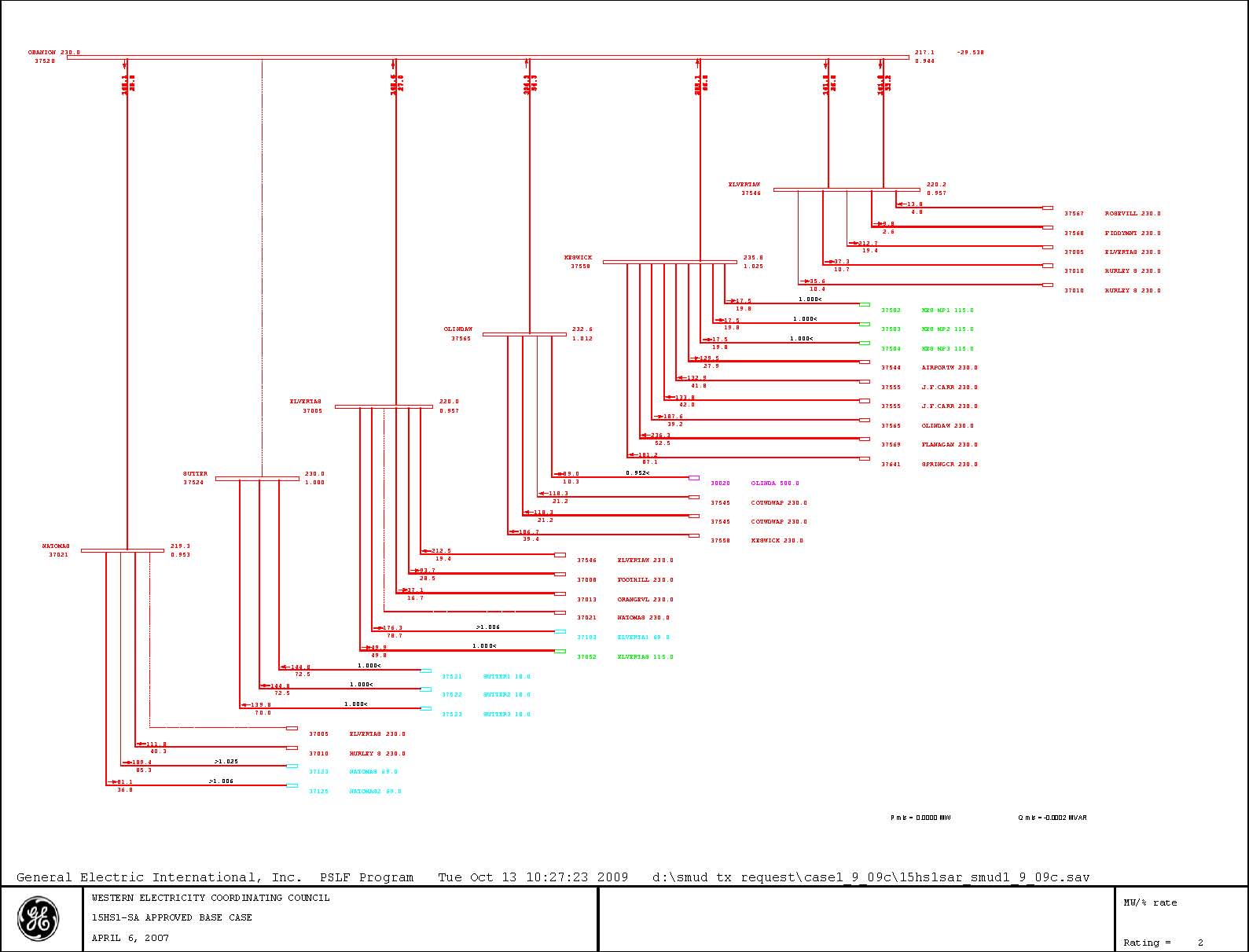 Figure 5-12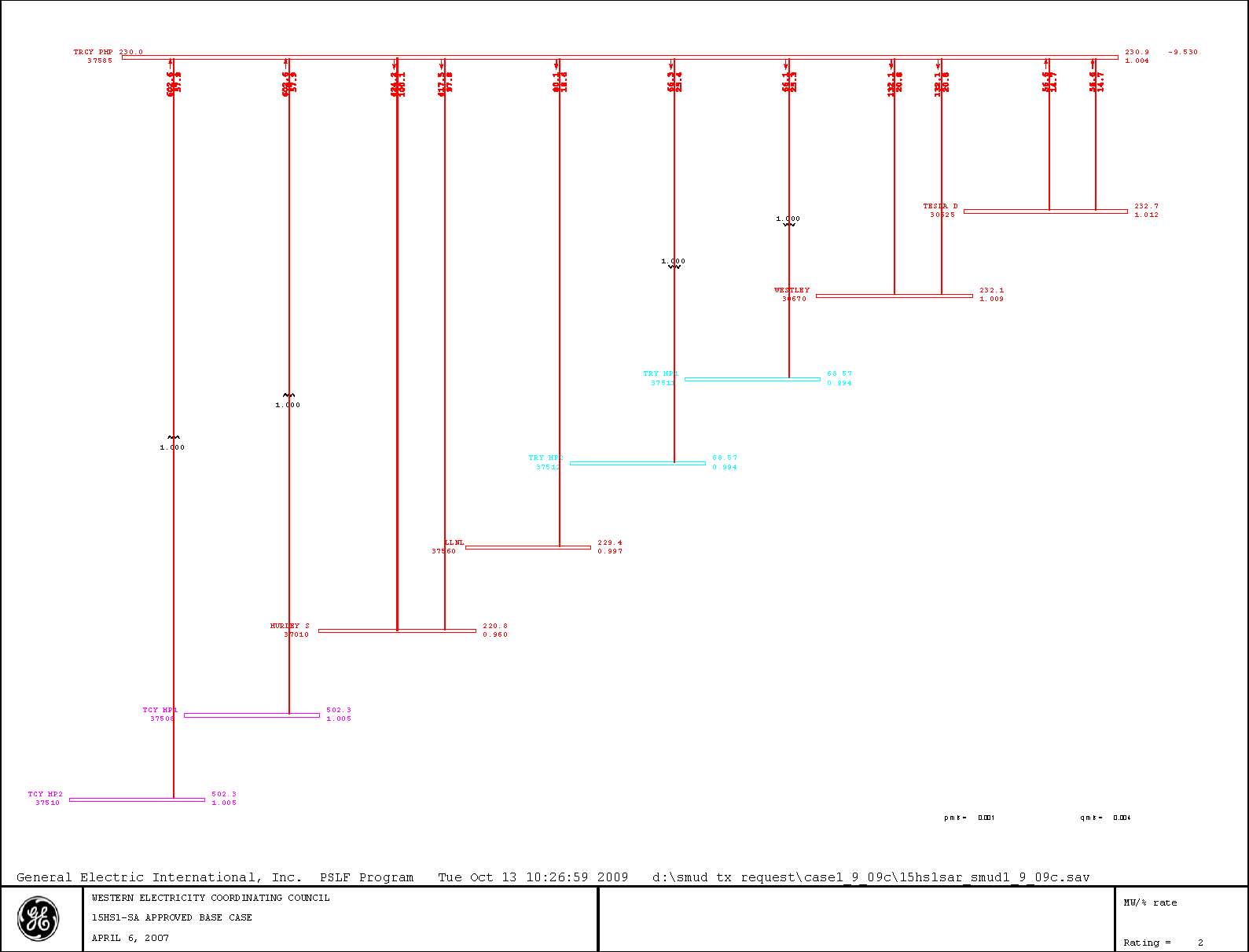 Figure 5-13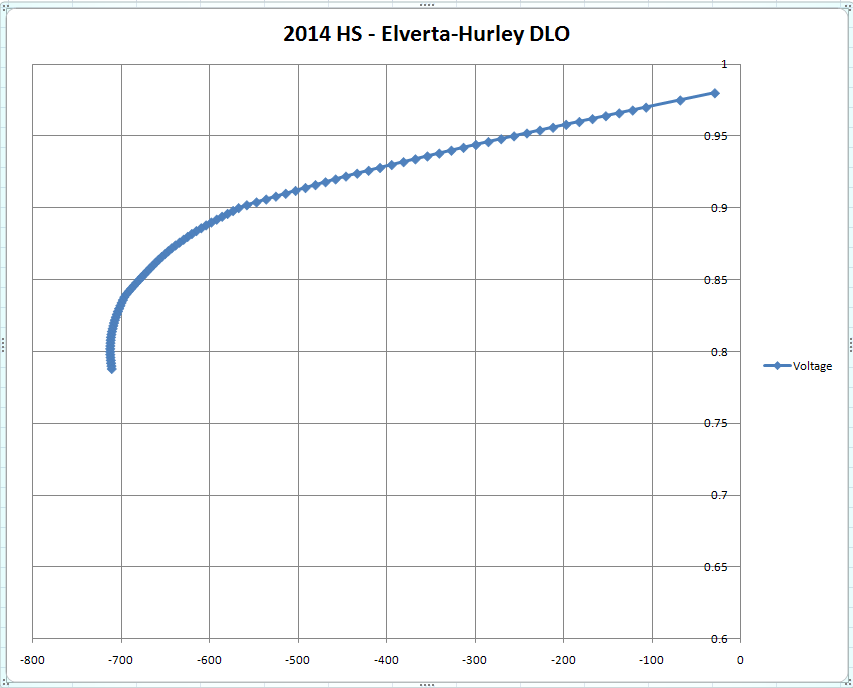 Figure 5-14 ElvertaW Voltage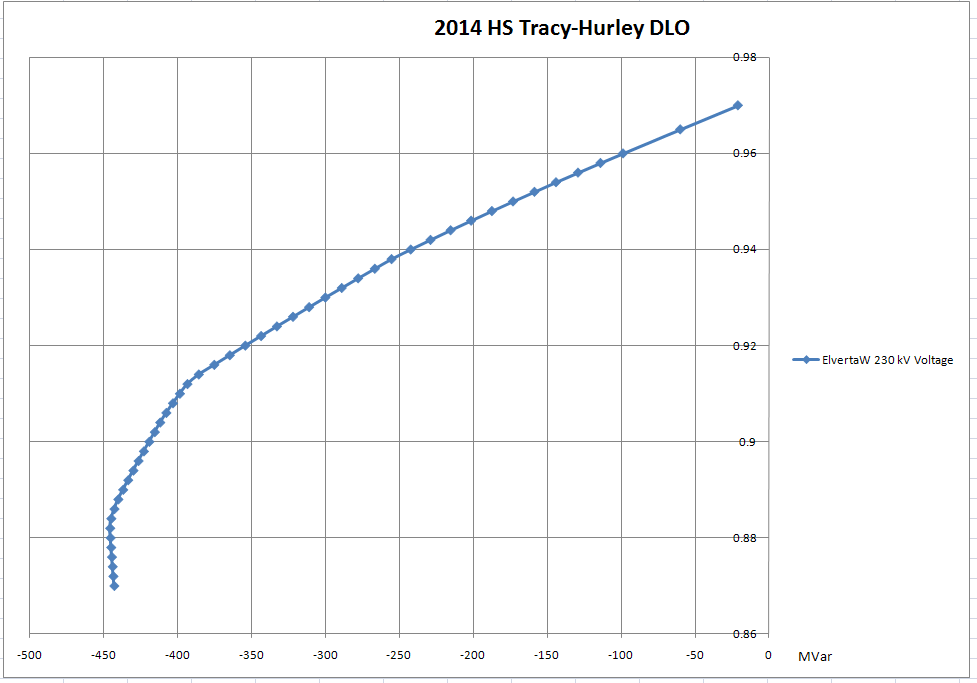 Figure 5-15 ElvertaW Voltage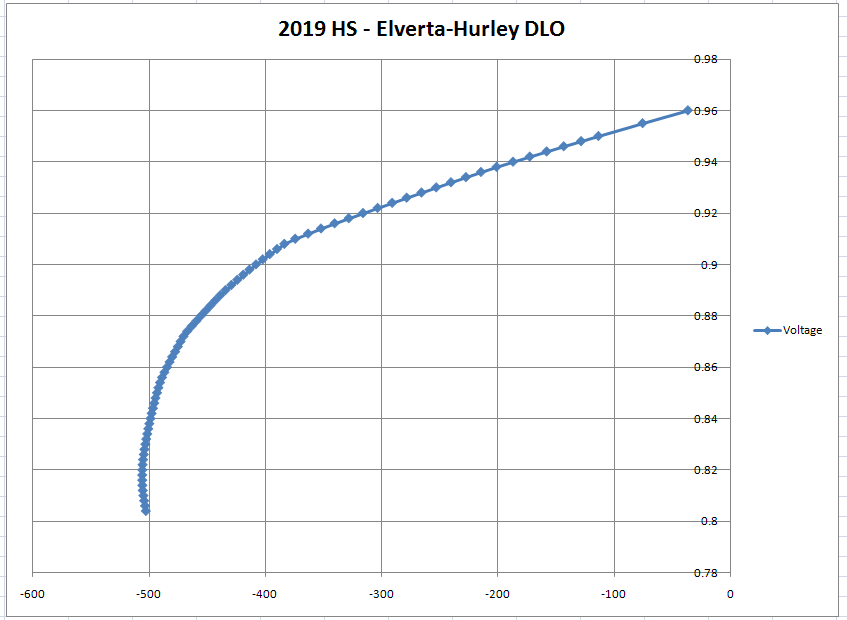 Figure 5-16 ElvertaW Voltage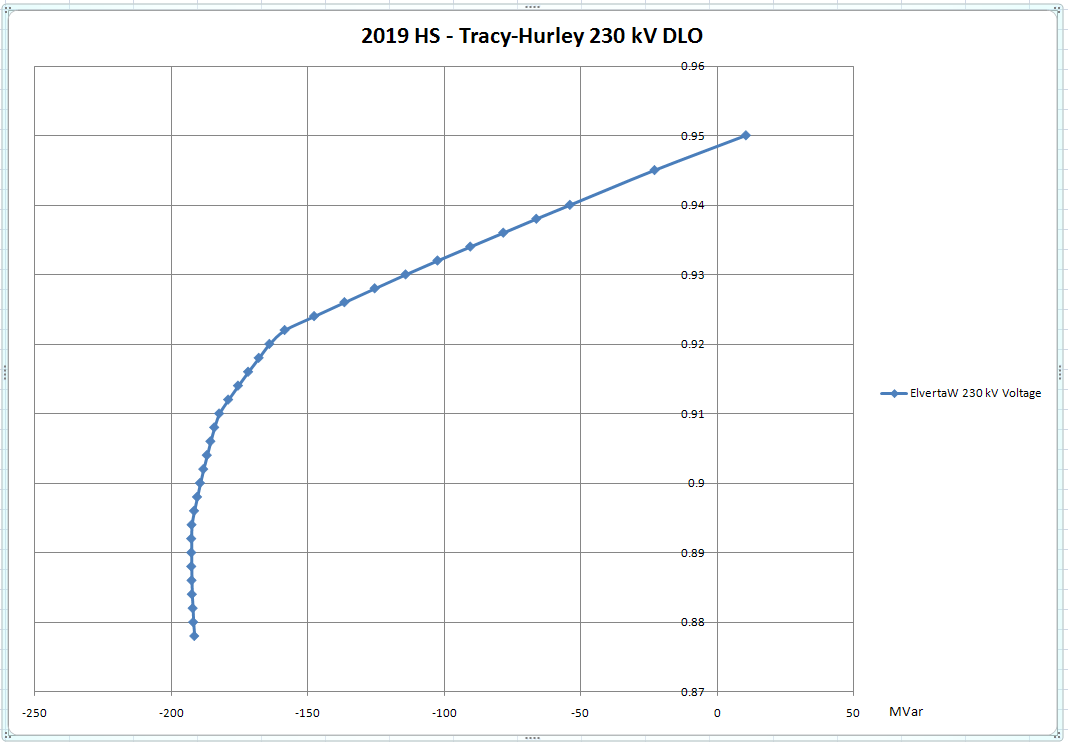 Figure 5-17 ElvertaW Voltage 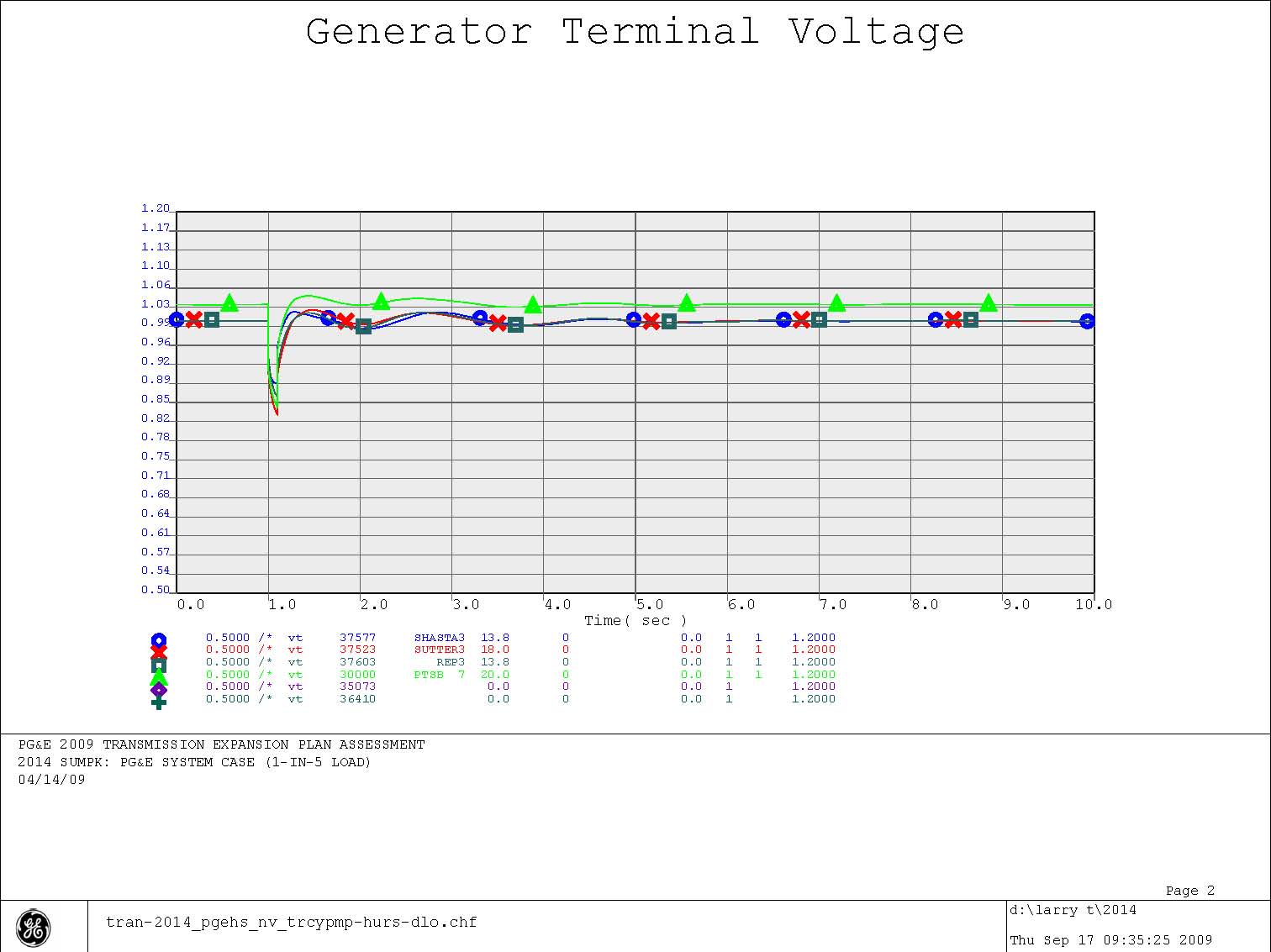 Figure 5-18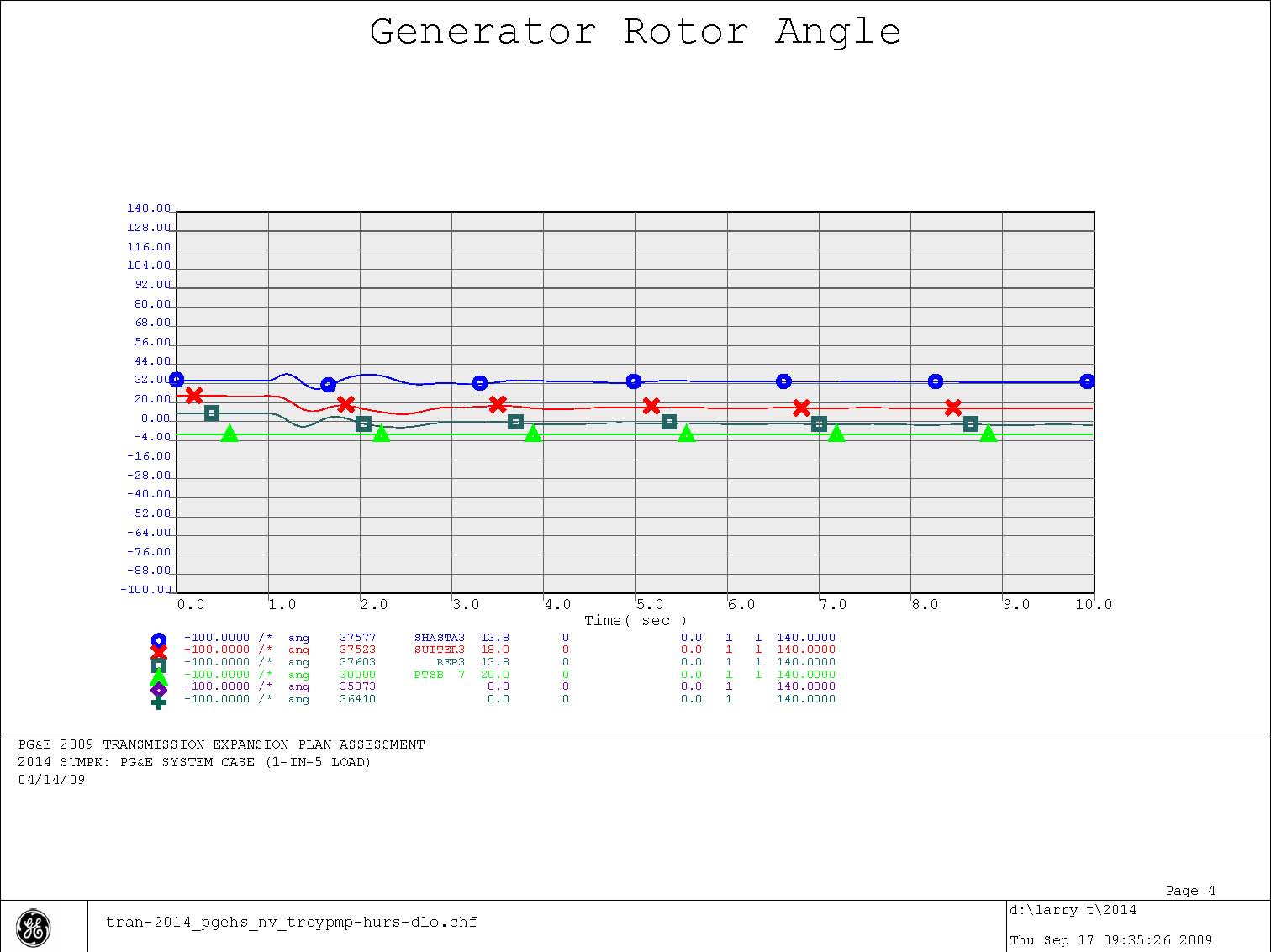 Figure 5-19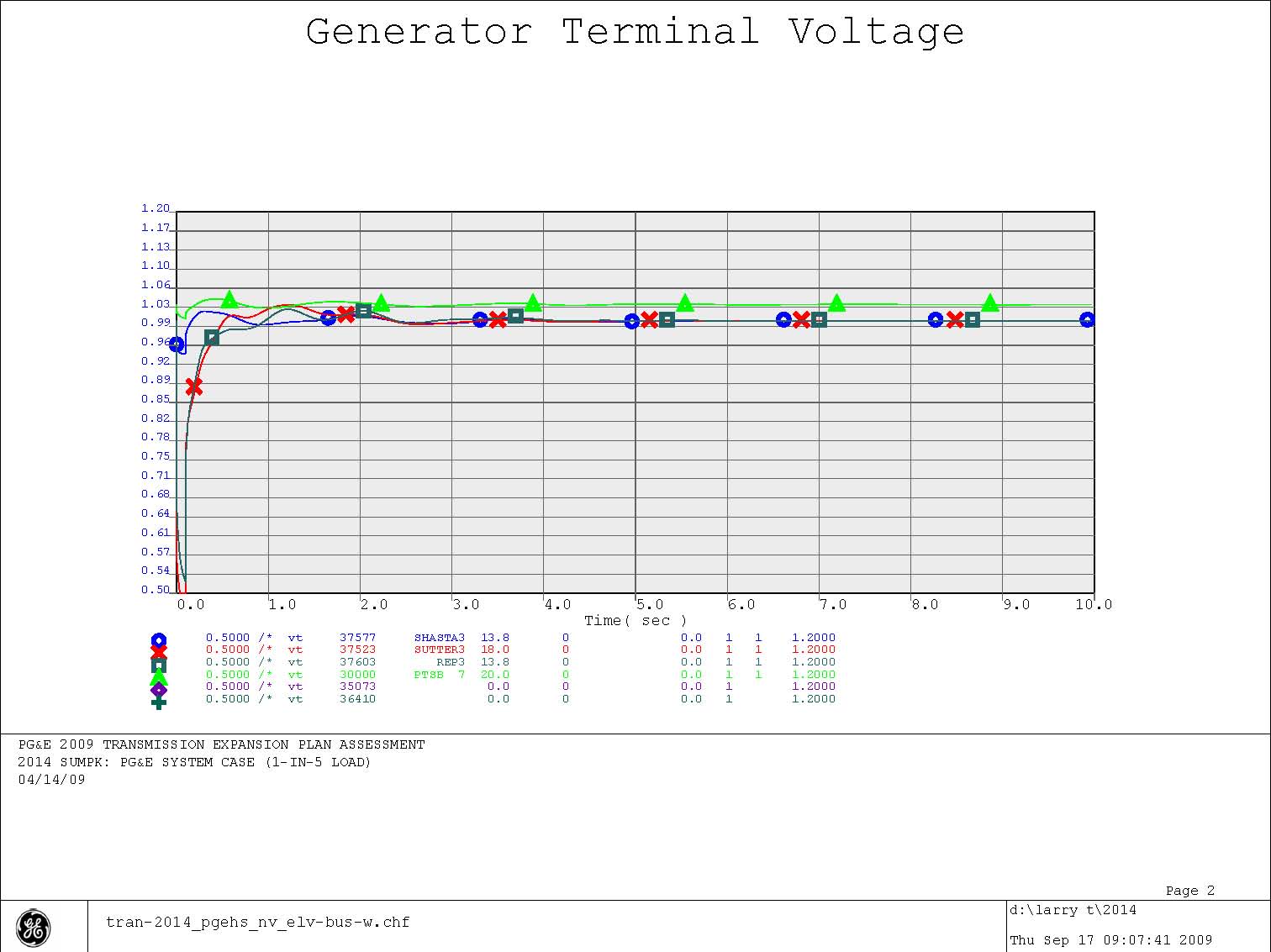 Figure 5-20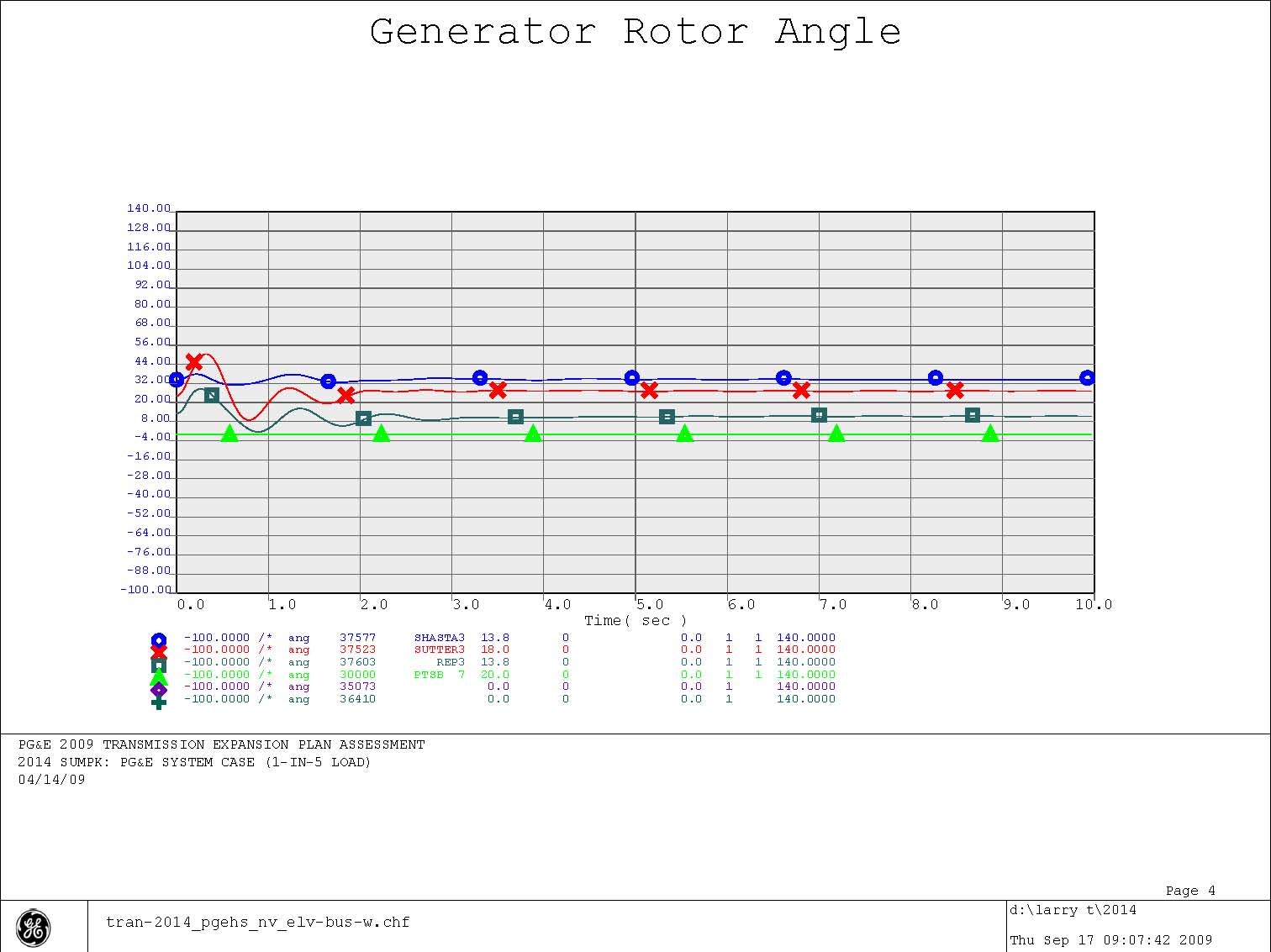 Figure 5-21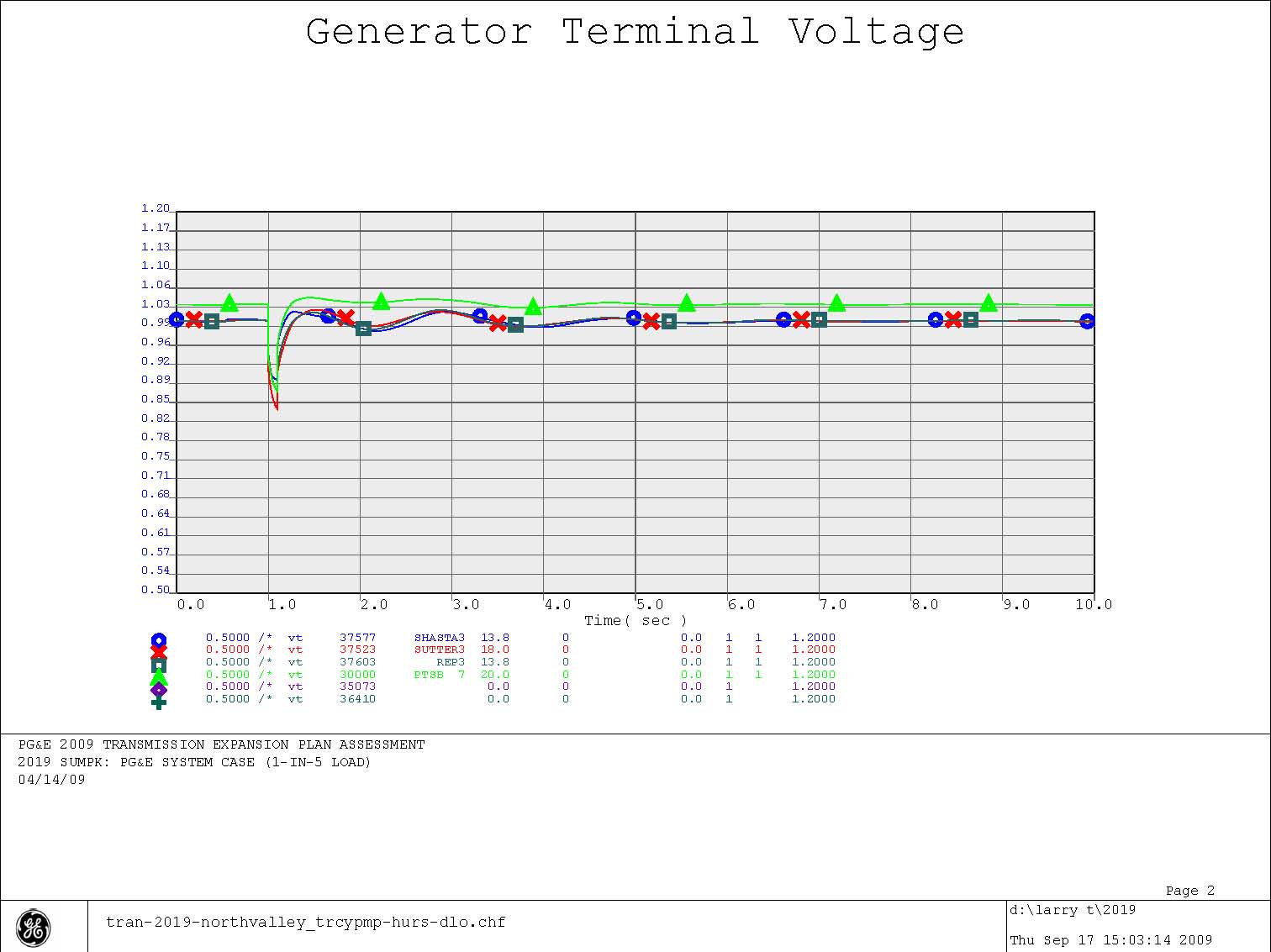 Figure 5-22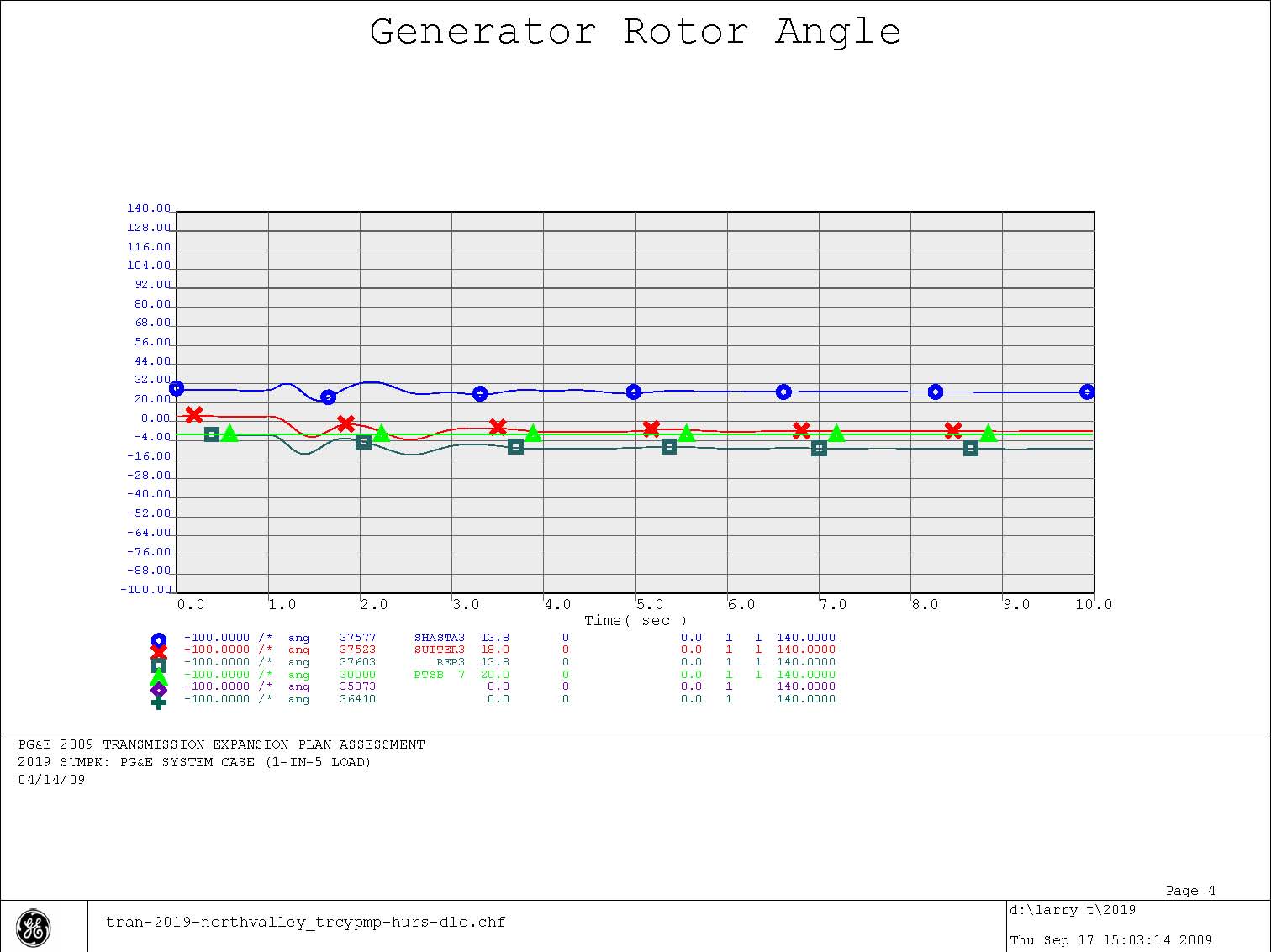 Figure 5-23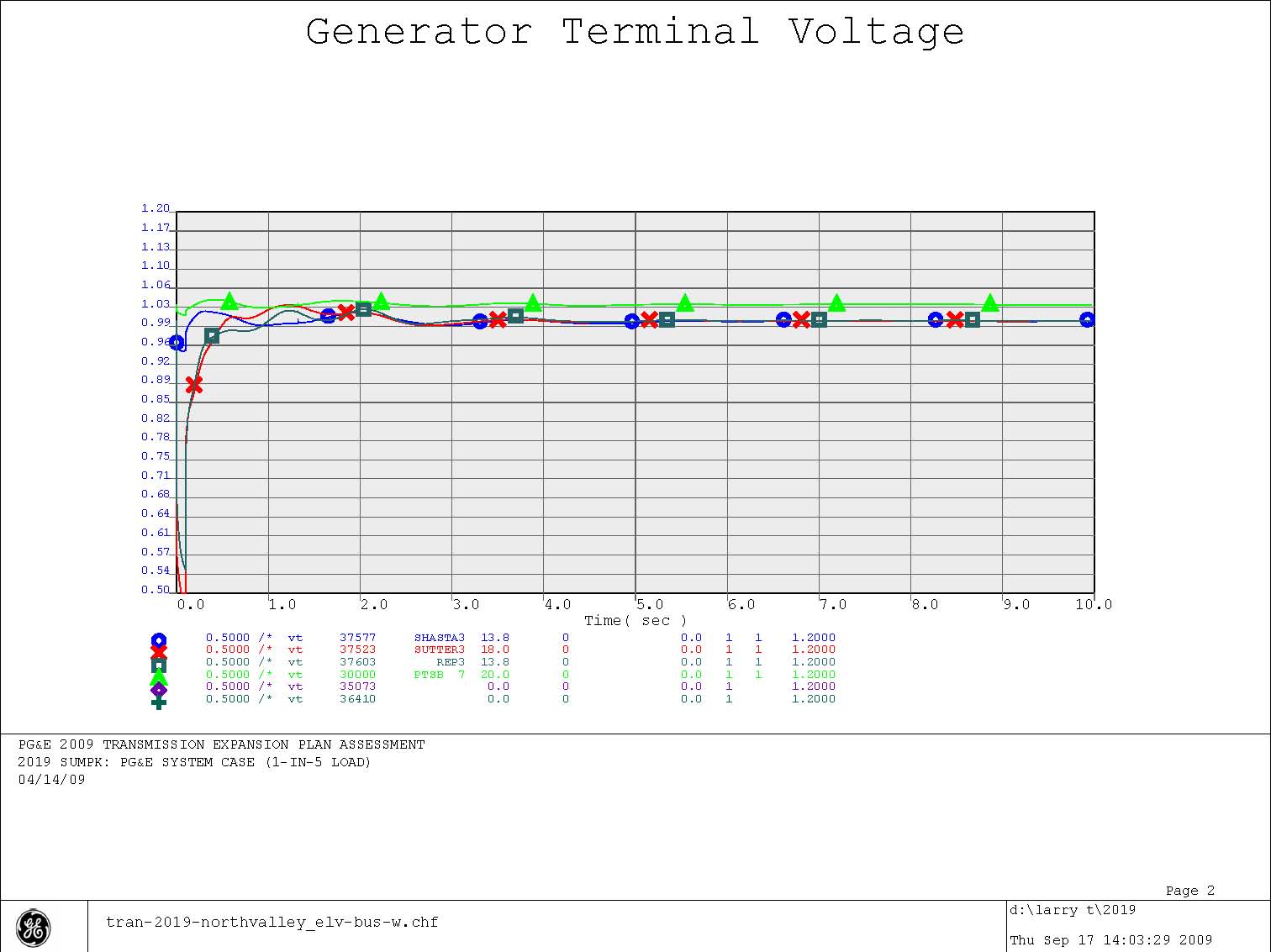 Figure 5-24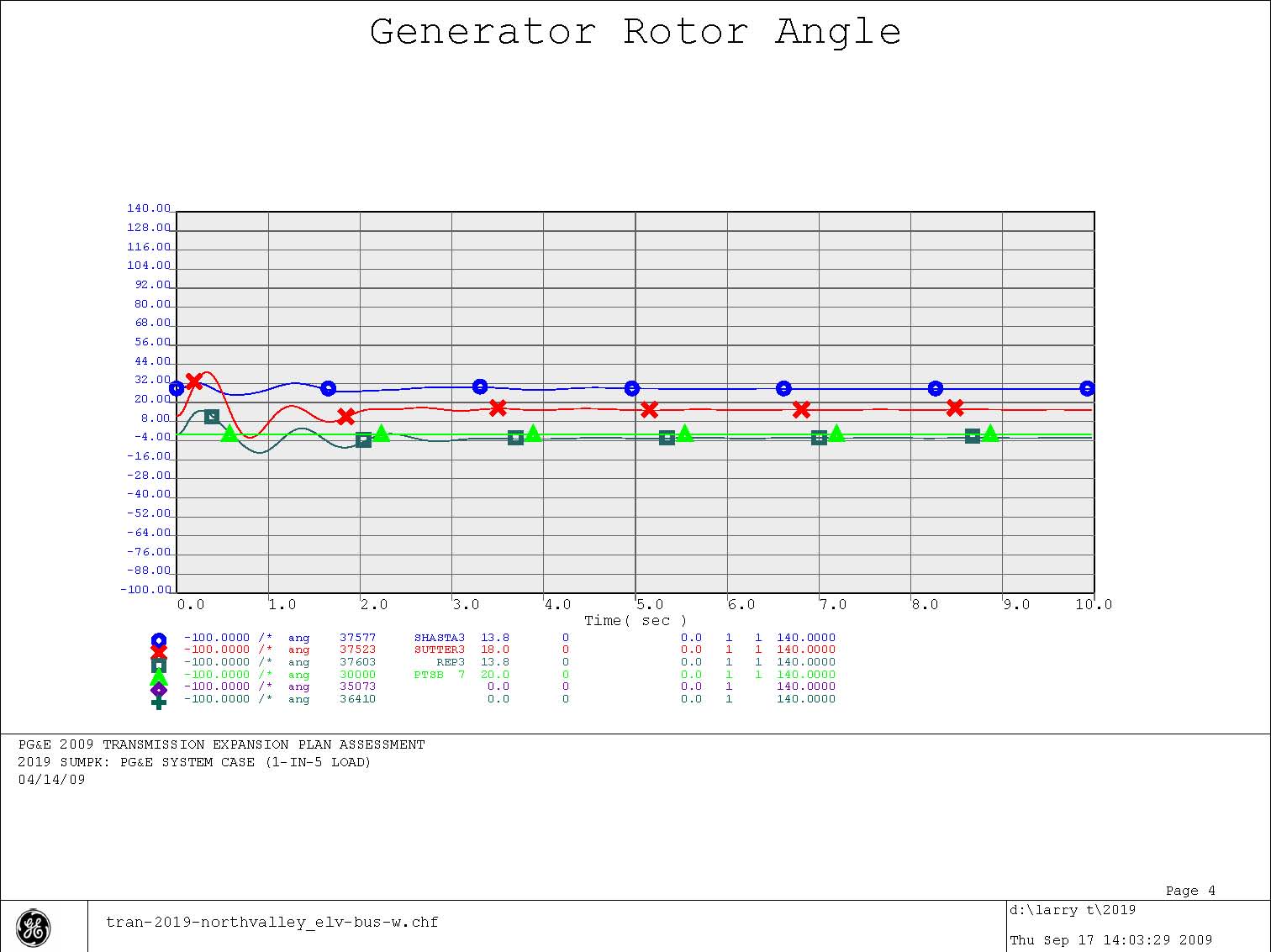 Figure 5-25